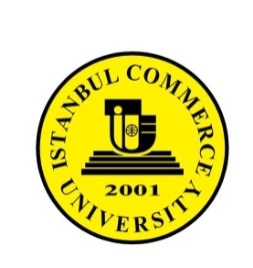 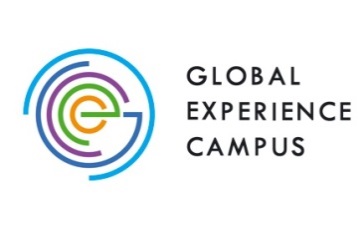 ISTANBUL COMMERCE UNIVERSITY“Think Globally”Commercial Life in IstanbulSummer School_______________________________________________________________APPLICATION FORM_______________________________________________________________Please fill in the information requested below on your computer. After signing the completed form, scan and e-mail the signed version to the address given at the end with the other documentation requested.A. PERSONAL INFORMATION  Please provide any extra information you consider relevant and importantB. HOME UNIVERSITYHome University Contact Person of the Summer Program:Person to be contacted in emergency:___________________________________________________________________________C. PERSONAL STATEMENTPlease tell us of your interests and motivation for applying to the Summer School “Commercial Life in Istanbul”C. ACCOMODATIONPlease choose one of the options offered for accommodation given belowSabiha Hanım dormitory for female studentsÖzel Çiçek-2 Yükseköğretim Dormitory for female studentsÖzel Anadolu Yükseköğretim Dormitory for male studentsÖzel Boğaziçi Yükseköğrenim Dormitory for male studentsRepublika Aparts Ortaköy Manesol Suite Sutluce 
 D. STUDENT DECLARATIONI, the undersigned, hereby commit myself to statutes, rules and regulations, and ordinances (including bylaws, codes, and policies) of Istanbul Commerce University (ICU)I confirm that the information provided in this application form and all the documentation supplemented is correct and accurate to the best of my knowledge. I acknowledge that fraudulent representation or falsification of information will result in termination of my enrollment in the program.I authorize Istanbul Commerce University (ICU) to release information relevant to my immigration status (visa application, etc.)I acknowledge that I am responsible to meet the cost associated with the Summer School for the duration of my participation in the program. I confirm that Istanbul Commerce University cannot be expected to cover the costs I am responsible of, in case of my inability to meet the cost.I understand that this document is a formal commitment to enroll in and complete the Summer School “Commercial Life in Istanbul.” I can only withdraw from this program with the written approval of the responsible administration body of my university.Istanbul Commerce University (ICU) reserves right to cancel this program in the event of under-enrollment or other compelling circumstances.Applicant’s Signature 					Date:_______________________					_________________E. HOME UNIVERSITY ENDORSEMENTI, the undersigned, hereby certify that this student is nominated to apply for the summer school “Commercial Life in Istanbul” at Istanbul Commerce University. Signature:							Date:_________________________				______________________F. APPLICATION PROCEDUREApplication Deadline: July 7th, 2014Admitted students are provided with an official invitation letter issued by Istanbul Commerce University (ICU). They can apply for visa via local Turkish Embassy or Consulates at their home countries by providing this invitation letter.Admitted students are responsible to meet flights, travel insurance, visa costs and accommodation. Upon arrival in Turkey, students are required to have a travel insurance covering the period of their stay during the summer camp.The required minimum number of participants is 10 and the summer school will be opened only in case the minimum number of participants has been achieved.The Istanbul Commerce University reserves the rights to cancel the program up to the start of the program.Please e-mail the completed form and enclose a copy of your passport page to scop@ticaret.edu.tr by July 7th, 2014Name:________________________________________Surname:________________________________________Father’s Name:________________________________________Mother’s Name:________________________________________Passport No:________________________________________Nationality:_________________________________________________________Date Of Birth:________________________________________________________Gender:_______________________________________________________Correspondence Address:_______________________________________________________                                           ________________________________________________________Country /City:____________________________________________________________Telephone:___________________________________________________________E-mail:___________________________________________________________Name of the home university: _________________________________________________Address: ____________________________________________________                             ____________________________________________________________________________________________________________________________________________________________________________________________________________________________________________________________________________________________________________Level of Study: ________________________________________________Major : ________________________________________________Program: _________________________________________________Year of Study: ________________________________________________Student ID: ________________________________________________Name & Surname: _______________________________________________Title: _______________________________________________E-mail: _______________________________________________Telephone : _______________________________________________Mobile Phone: ________________________________________________Correspondence Address: ___________________________________________________________________________________________________________________________________________________________________________________________________________________________________________________________________________________________________________________________________________________________Name & Surname: _______________________________________________Relationship to applicant: _______________________________________________E-mail: _______________________________________________Telephone : _______________________________________________Mobile Phone: ________________________________________________Correspondence Address: _____________________________________________________________________________________________________________________________________________________________________________________________________Name of the person authorized: _______________________________________Position: _______________________________________Correspondence Address: _________________________________________________________________________________________________________________________________________________________________________________Telephone: _______________________________________E-mail: _______________________________________